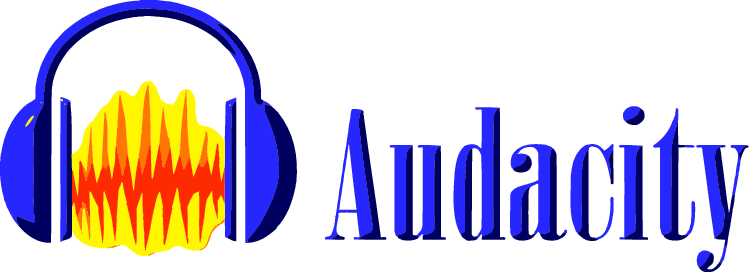 Audacity é um software livre de gravação e edição de áudio disponível para os sistemas operacionais Windows, Linux e iOS com uma interface agradável e de fácil manuseio. Explorando-o podemos gravar faixas de áudio utilizando um simples microfone – seja ele embutido em hardware ou periférico – e efetuar edições aplicando diversos efeitos como reverb, delay, distorção, phaser, alterar tom entre outros.
Localização: Site oficial <http://audacity.sourceforge.net/> Acesso em 15/08/2014.Download:Acessar a página de downloads do site oficial: < http://audacity.sourceforge.net/download/>.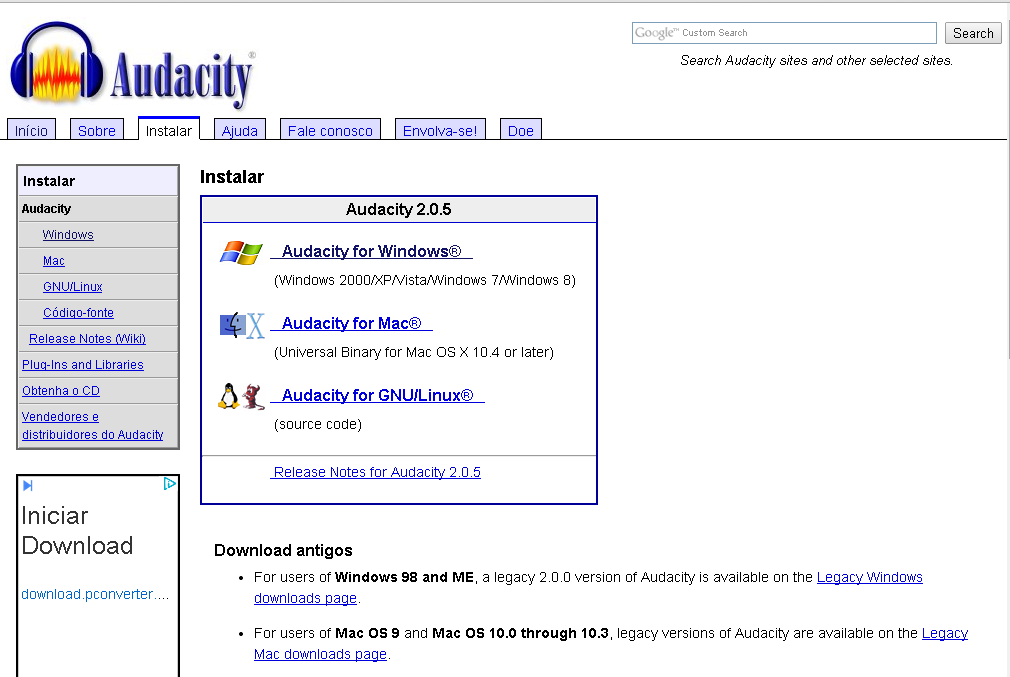 Clicar em “Audacity for Windows®”, caso utilize o Sistema Operacional Windows®:
Nota: As versões do Audacity (Atual: 2.0.5) evoluem periodicamente, mas a forma de efetuar o download continua a mesma.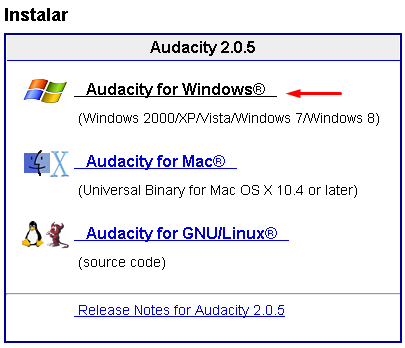 Clicar em “Audacity 2.0.5 installer”, logo em seguida o arquivo começará a ser descarregado para o seu computador: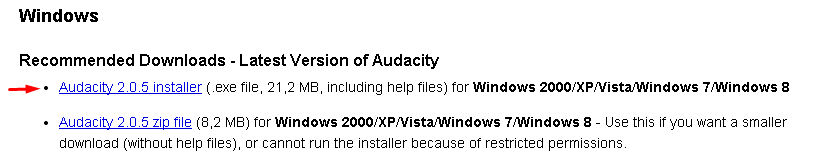 Instalação:Abrir o arquivo no local de download:
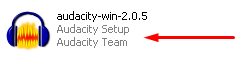 Selecionar idioma desejado e clicar em “OK”:
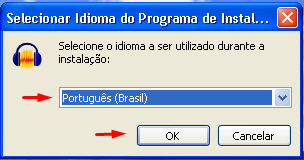 Clicar em “Avançar”: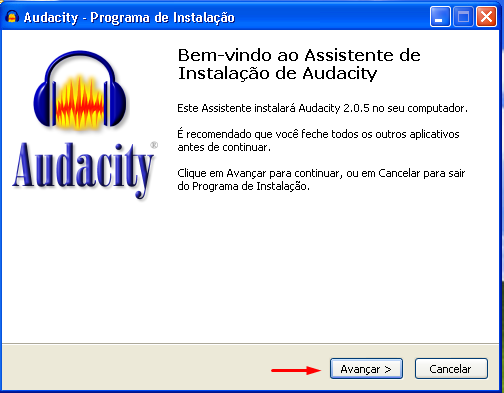 Ler as informações e em seguida clicar em “Avançar”: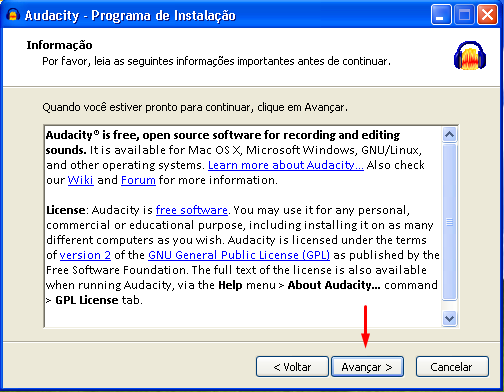 Informar o local de instalação (Recomendado deixar o padrão); Clicar em “Avançar”: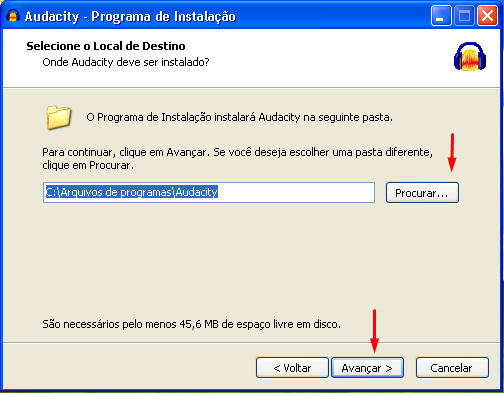 Selecionar as opções de preferência entre “Criar ícone na Área de Trabalho” e/ou “Resetar preferências”; Clicar em “Avançar”:
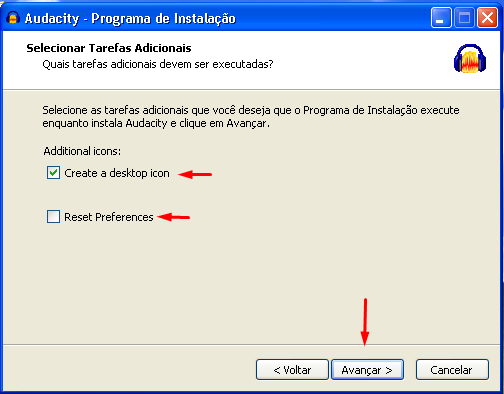 Verificar se o local de download selecionado e as opções de preferência marcadas anteriormente estão corretos; Clicar em “Avançar”: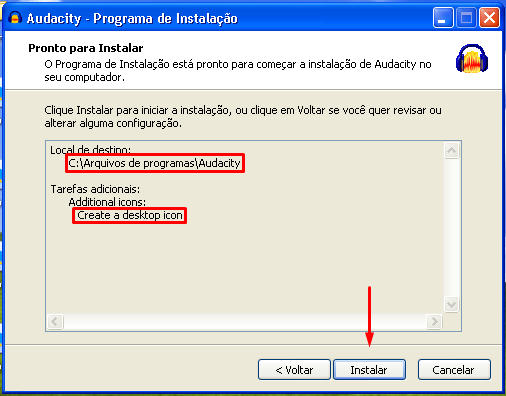 Ler as informações; Clicar em “Avançar”: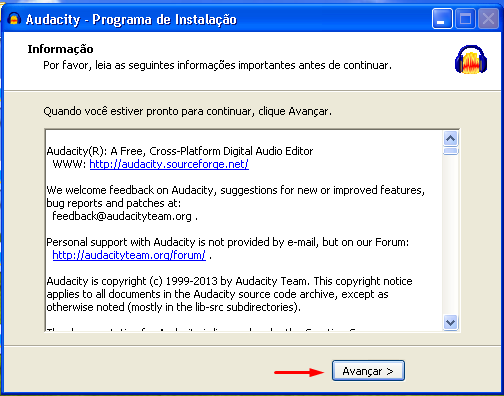 Selecionar a opção “Launch Audacity” (Iniciar Audacity); Clicar em “Avançar” para concluir: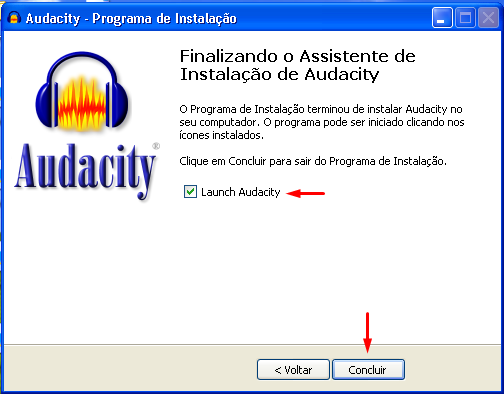 Tela de boas vindas / Apresentação da Interface:Audacity disponibiliza opções de suporte para auxiliá-lo: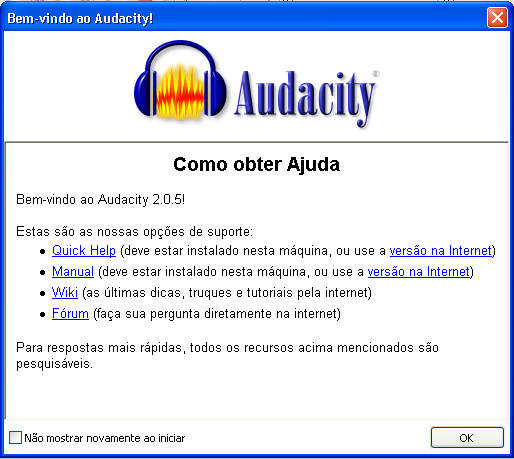 Abaixo a janela inicial do Audacity: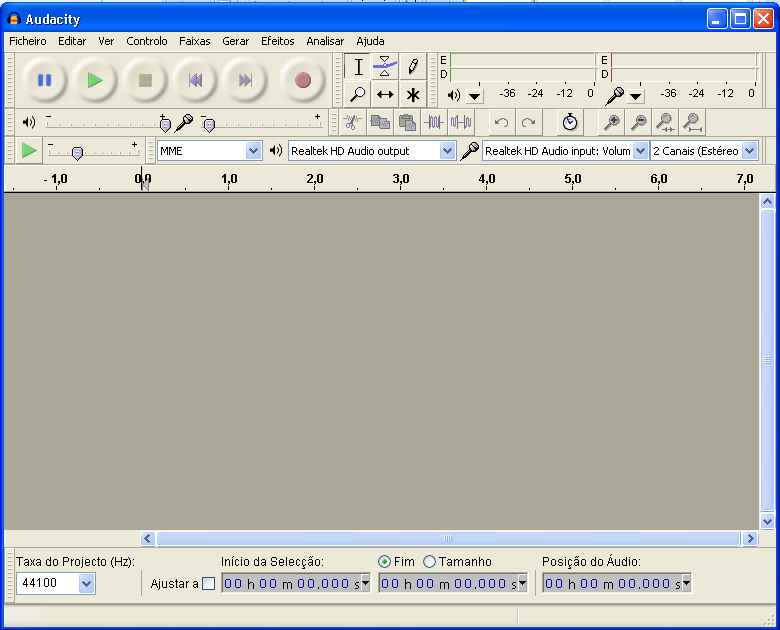 Gravar áudio:
Verificar microfone selecionado (Geralmente é selecionado automaticamente ao abrir o programa):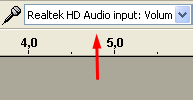 Após selecionado microfone; Clicar em “Gravar”: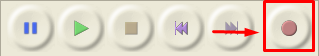 Para pausar a sua gravação; Clicar em “Pausar”: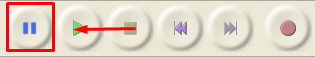 Quando concluir a gravação; Clicar em “Parar”: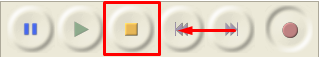 Para ouvir a faixa de áudio recém gravada; Clicar em “Tocar”: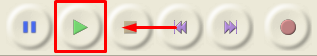 Importar áudioPara editar um áudio existente; Clicar em “Ficheiro>Importar>Áudio” ou pressionar “Ctrl + Shift + I”: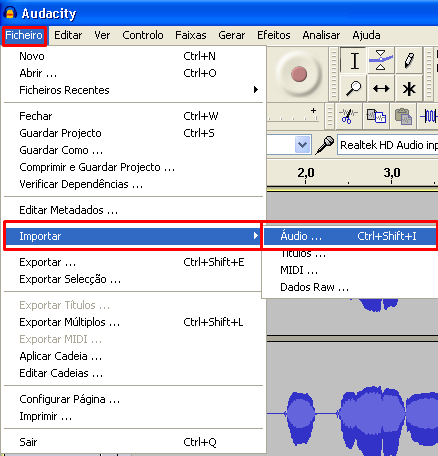 Editar áudio
Para começar e edição de uma faixa é necessário selecioná-la; Clicar sobre a “Faixa” e selecionar arrastando o mouse sobre a área desejada ou  pressionar “Crtl + A” para selecionar TODA a faixa: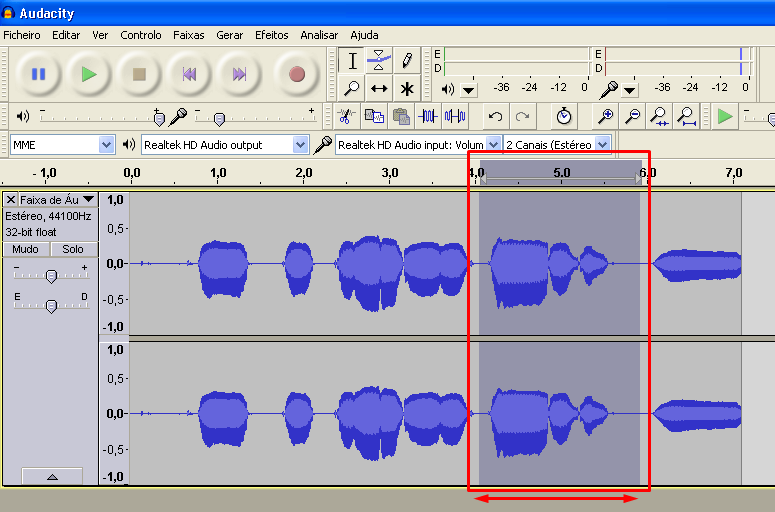 Com a parte da faixa desejada selecionada; Clicar em “Efeitos” e selecionar o efeito desejado. Os efeitos são diversos e poderá testar um a um, para desfazer uma aplicação bastar pressionar “Ctrl + Z”: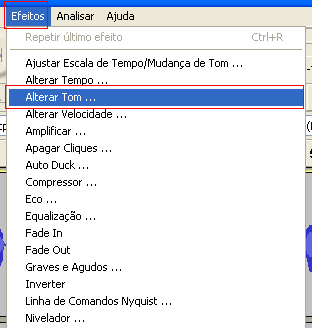 Exportar áudio
Para exportar um áudio existente; Clicar em “Ficheiro”, em seguida clicar em “Exportar” ou Pressionar “Crtl + Shift + R”: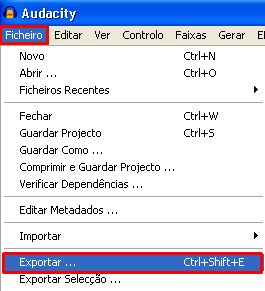 Navegar até a pasta em que deseja SALVAR o arquivo; Lembre-se que pode salvar apenas nos formatos listados; Clicar em “Salvar”: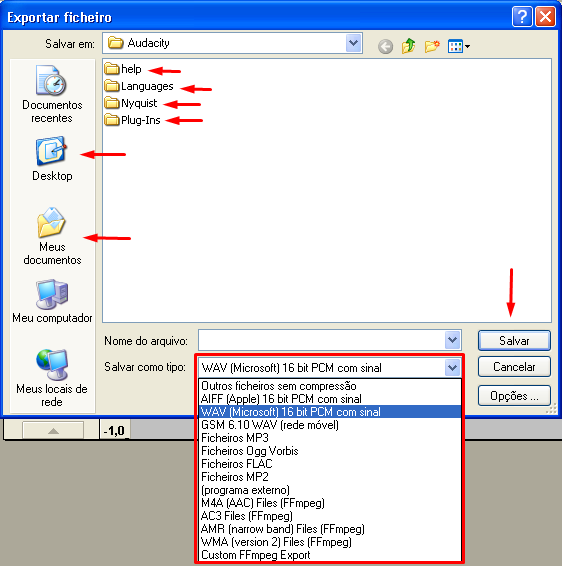 Para salvar a sua gravação em .MP3 é necessário efetuar o download do plugin Lame MP3. Download Lame MP3: <http://lame.buanzo.org/Lame_v3.99.3_for_Windows.exe> Acesso em 15/08/2014.Instalar Lame MP3Clicar em "Next" (Avançar):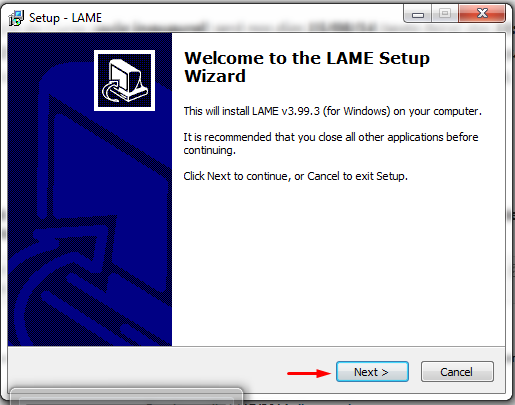 Clicar em "Next" (Avançar):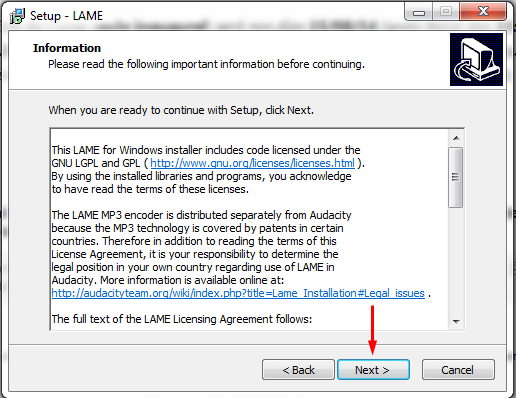 Verificar local de instalação (Preferível deixar o padrão); Clicar em "Next" (Avançar):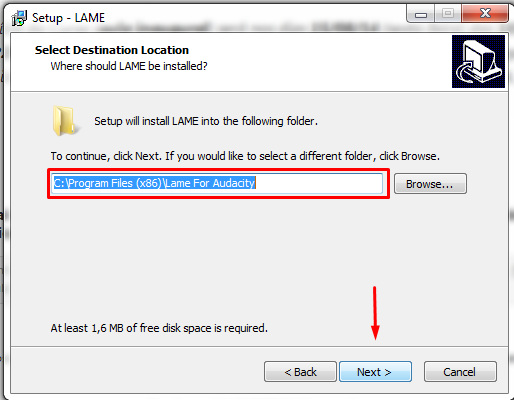 Conformar local de instalação; Clicar em "Install" (Instalar):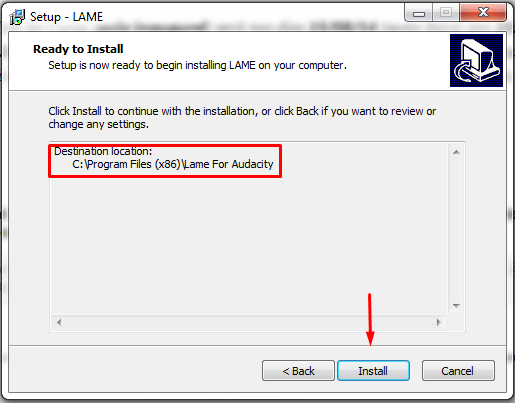 Clicar em "Finish" (Finalizar):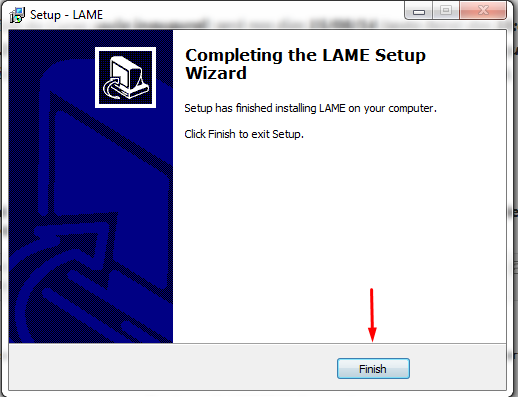 Pronto! Agora você já pode salvar sua gravação com a extensão .MP3.